Resultatredovisning Genomförbarhetsstudie
Detta dokument är en resultatredovisning för Genomförbarhetsstudier inom det strategiska innovationsprogrammet LIGHTer. Syftet är att dokumentera hur projektet bidrar till de gemensamma effektmålen i Lättviktsagendan (se bilaga 1). Kontakta SIP LIGHTers verksamhetsledning om du är osäker. Ta bort gulmarkerad text när du är klar.Resultatredovisning Konkreta tekniska resultat 
Vilka resultat har erhållits i form av demonstratorer, tekniker, processer, tjänster etc?TextHållbarhetspåverkan i ett livscykelperspektiv
Beskriv projektets signifikanta hållbarhetsaspekter och hur det framtida forskningsprojektet ska arbeta med dessa aspekter för att minimera negativ och maximera positiv hållbarhetspåverkan från projektets teknik.TextFortsättningsprojekt
På vilket sätt kommer projektet att utvecklas vidare i en större satsning eller annat program? Om det inte blir en fortsättning, förklara varför.TextBilaga 1 Lättviktsagendans effektmål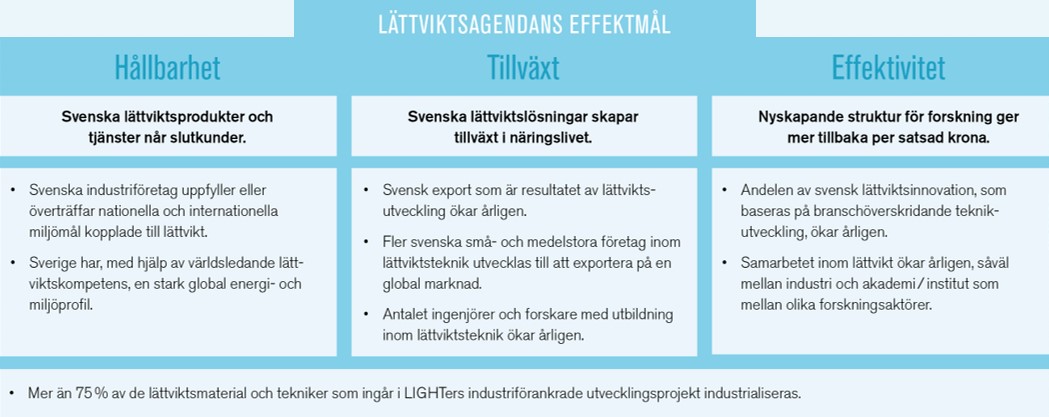 ProjekttitelDiarienummerProjektledare OrganisationSlut
redovisningTabelltextdatumResultat i form av demonstratorer (virtuella, fysiska), tekniker, processer, tjänster etcKonkreta mål, t ex vikt, kostnad, tid etc.Möjlig implementering i kommersiella produkterTabelltext (t ex en fysisk demonstrator av en betydlig lättare bakaxelbalk för lastbil, eller en ny limningsprocess för fogning av stål mot kolfiberkomposit. Tabelltext (T ex 50 % viktminskning, 35 % lägre kostnad)Tabelltext (fundera på vilka praktiska användningsområden som resultaten kan bidra till)